Tuesday 12th January 2021LO: To use –ing ending.
 jump         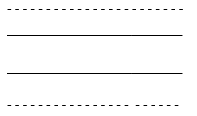  look meetNow use one of the words ending in –ing in a sentence. Challenge – Can you use some of the words in sentences make sure that you are checking that they make sense.MeTeacherSay the root wordAdd –ing to the root wordCheck to make sure you have added it correctly.Re-read the new word.Use the new word in a sentence.Write a sentence for each word.Challenge – Can you think of your own word using the suffix –ing?